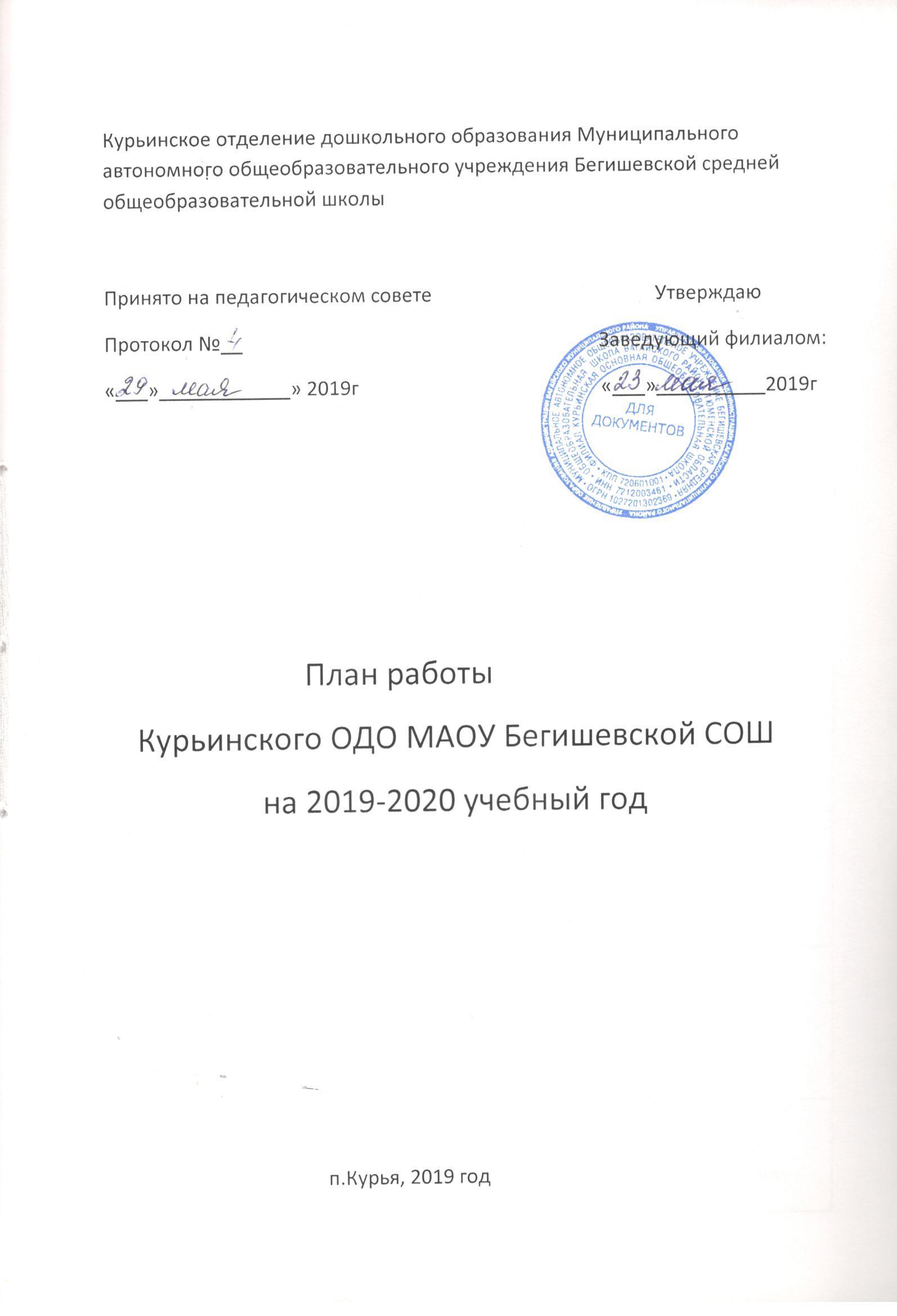 Цель: 	 создание благоприятных условий для полноценного проживания ребенком дошкольного детства, формирование основ базовой культуры личности, всестороннее развитие психических и физических качеств в соответствии с возрастными и индивидуальными особенностями, подготовка к жизни в современном обществе, к обучению в школе, обеспечение безопасности жизнедеятельности дошкольника.Задача: Сотрудничество с семьями воспитанников с целью обеспечения качества оздоровительной и коррекционной работы План мероприятий по реализации годовых задачРаздел 1. ОРГАНИЗАЦИОННО-УПРАВЛЕНЧЕСКИЙ.1.1.Обсуждение вопросов по ОДО на педагогическом совете школы. 1.2. Аттестация педагогических кадров  Предварительная работа 1.3. Совещания при заведующем  филиалом1.4.Психолого-медико-педагогический консилиум Цель: Обеспечение комплексного взаимодействия педагогов, специалистов для преодоления проблем в индивидуальном развитии ребенка. Раздел 2. ОРГАНИЗАЦИОННО-МЕТОДИЧЕСКАЯ РАБОТА . 2.1. Консультации  2.2. Семинары  2.3. Тренинги  2.4. Круглые столы  2.5. Смотры, конкурсы  2.6. Инновационная деятельность.  2.6.1. Творческая группа  2.6.2. Проектная деятельность. Цель: гуманизация образования, развитие свободной творческой личности ребёнка 2.7. Самообразование педагогов. Цель: формирование у педагогов потребности в непрерывном профессиональном росте, постоянном самосовершенствовании 2.7.1. Педагогическая исследовательская деятельность 2.7.2. Диссеминация передового педагогического опыта Цель: взаимообмен педагогическим опытом, трансляция и распространение передовых педагогических идей.Раздел 3. ОРГАНИЗАЦИОННО-ПЕДАГОГИЧЕСКАЯ РАБОТА 3.1. Развлекательно-досуговая деятельность детей 3.1.1. Праздники  3.1.2. Развлечения, представления, концерты 3.2.  Выставки  3.3. Акции 3.4. Тематические недели Раздел 4. ВЗАИМОСВЯЗЬ В РАБОТЕ ДОУ С СЕМЬЕЙ и СОЦИУМОМ  4.1. Взаимодействие ДОУ с семьями воспитанников Цель: Оказание родителям практической  помощи в повышении эффективности воспитания,  развития дошкольников. 4.2. Взаимодействие ДОУ с социумом Раздел 5. КОНТРОЛЬ 5.1. Оперативный контроль  5.2. Тематический контроль  5.3. Итоговый контроль 5.4. Предупредительный контроль  5.5. Персональный контроль Курьинское отделение дошкольного образования Муниципального автономного общеобразовательного учреждения Бегишевской средней общеобразовательной школыПринято на педагогическом совете                                             УтверждаюПротокол №__                                                                        Заведующий филиалом:«___»____________» 2019г                                                 «___»__________2019гПлан работыКурьинского ОДО МАОУ Бегишевской СОШ                    на 2019-2020 учебный годп.Курья, 2019 годNN Содержание основной деятельности Сроки Ответственный 1 Тема: Приоритетные направления работы ОДО  на 2019-2020 учебный год Цель: утверждение плана работы ОДО  на учебный год. 1. Направления развития образовательной системы района  на новый 2019-2020 учебный год 2. Итоги готовности образовательного учреждения к началу учебного года .3. Утверждение Плана работы ОДО  на 2019-2020 учебный год .4. Утверждение рабочих программ педагогов, тем самообразования 5. Утверждение регламента НОД.сентябрь Заведующий  филиаломСт. воспитатель 2 Тема: Родитель – заказчик, спонсор, партнер? Цель: Создание условий для формирования у педагогов потребности тесного взаимодействия с семьями воспитанников и вовлечения родителей в воспитательно-образовательный процесс. январь Заведующий  филиаломСт. воспитатель 3 Тема: Итоги работы за учебный год и перспективы на будущее. Цель: Подведение итогов работы коллектива за учебный год, анализ деятельности по выполнению задач годового плана. Планирование на следующий учебный год. 1. Анализ работы педагогического коллектива в учебном году. Достижения. Проблемы. Трудности. 2. Анализ здоровья детей, выпускающихся в школу. 3. Анализ готовности детей к обучению в школе. 4. Результаты освоения Образовательной программы ОДО (итоги мониторинга) 5. Перспективы работы коллектива на следующий учебный год. май Заведующий филиаломСт. воспитательФ.И.О Должность Категория Сроки 1 Тимкина Л.АСт.воспитатель1 кв.категория2021г2 Васильева С.Ввоспитатель2022гNN Формы деятельности Сроки 1. Консультация по разъяснению Приказа МОиН РФ от 7.04.2014г. N 276 «Об  утверждении порядка проведения аттестации педагогических работников организаций, осуществляющих образовательную деятельность» в течение года 2. Самоанализ педагогической деятельности за аттестационный период в течение года 3. Мониторинг деятельности аттестуемых педагогов. в течение года 4. Индивидуальные консультации по оформлению папки профессиональных достижений в течение года 5. Презентация опыта работы аттестуемых педагогов. в течение года 6. Публикация материалов в СМИ в течение года NN Содержание Сроки Ответственный 1 1. Обсуждение и утверждение плана работы на месяц. 2. Подведение итогов работы в летний период. 3. Анализ подготовки ОДО  к новому уч. году. 4. Организация контрольной деятельности (знакомство с графиком контроля). 5. Усиление мер по безопасности всех участников образовательного процесса (знакомство с приказами по ТБ и ОТ на новый учебный год).  сентябрь Старший воспитатель2 1.Обсуждение и утверждение плана работы на месяц. 2. Результативность контрольной деятельности. 3. Анализ заболеваемости за месяц. 4. Анализ выполнения натуральных норм питания. 5. Подготовка к осенним праздникам. 6. Подготовка ОДО к зиме (утепление помещений, уборка территории).  октябрь Старший воспитатель3 1.Обсуждение и утверждение плана работы на месяц. 2. Результативность контрольной деятельности. 3. Анализ заболеваемости за месяц. 4. Анализ выполнения натуральных норм питания. 5. Подготовка к Неделе безопасности. 6. Утверждение сценариев новогодних утренников.  ноябрь Старший воспитатель4 1.Обсуждение и утверждение плана работы на месяц. 2. Результативность контрольной деятельности. 3. Анализ заболеваемости. 4.Анализ выполнения натуральных норм питания за год. 5.Подготовке к новогодним праздникам: - педагогическая работа, оформление муз.зала, групп, коридоров; - утверждение графика утренников; - обеспечение безопасности при проведении. декабрь Старший воспитатель5 1.Утверждение плана работы на месяц. 2. Результативность контрольной деятельности. 3. Анализ заболеваемости детей и сотрудников ОДО за прошедший год. 4. Подготовка к собранию трудового коллектива. 5. Организация работы по обеспечению безопасности всех участников образовательного процесса, ОТ. январь Старший воспитатель6 1.Утверждение плана работы на месяц. 2.Результативность контрольной деятельности. 3.Анализ заболеваемости. Результаты углубленного медицинского осмотра, готовности выпускников подготовительной группы к школьному обучению. 4.Анализ выполнения натуральных норм питания. 5.Взаимодействие ОДО с социумом. 6. Подготовка к военно-спортивной игре «Зарница». 7. Утверждение сценариев утренников, посвященных 8 марта. февраль Старший воспитатель7 1.Утверждение плана работы на месяц. 2. Результативность контрольной деятельности. 3. Анализ заболеваемости. 4. Анализ выполнения натуральных норм питания 5. Подготовка к 8-е Марта. 6. Проведение  недели  «Книжки». март Старший воспитатель8 1.Утверждение плана работы на месяц. 2. Результативность контрольной деятельности. 3. Анализ заболеваемости за 1 квартал. 4. Анализ выполнения натуральных норм питания. 5. Организация субботника по благоустройству территории. 6. Утверждение плана ремонтных работ. 7. Подготовка к Неделе здоровья. 8. Утверждение сценария выпускного бала. апрель Старший воспитатель9 1.Утверждение плана работы на месяц. 2. Результативность контрольной деятельности. 3. Анализ заболеваемости. 4. Анализ выполнения натуральных норм питания. 5.О подготовке к летней оздоровительной работе. 6. Эффективность работы органов самоуправления в ОДО. 7. Организация работы по безопасности всех участников образовательного процесса на летний оздоровительный период. май Старший воспитательNN Содержание Сроки Ответственный 1. Тема: Выбор коррекционно-образовательного маршрута. 
Цель: выявление резервных возможностей ребенка для успешного обучения и воспитания по программе; разработка индивидуальных образовательных коррекционно-развивающих маршрутов детей. сентябрь Ст. воспитатель,Воспитатели 2. Тема: Мониторинг усвоения образовательной программы ОДО (общеобразовательные группы)
Цель: выявление детей, имеющих трудности усвоения образовательной программы с целью оказания адресной помощи воспитанникам и их родителям. декабрь Ст. воспитатель Воспитатели 3. Тема: Промежуточные результаты коррекционной работы с детьми.
Цель: выявление детей, имеющих трудности усвоения образовательной программы с целью корректировки индивидуальных образовательных коррекционно-развивающих маршрутов. январь Ст. воспитатель Воспитатели 4. Тема: Итоги коррекционно-развивающей работы за год
Цель: мониторинг усвоения детьми образовательной программы в соответствии с индивидуальными образовательными коррекционно-развивающими маршрутами. апрель Ст. воспитатель  Воспитатели NN Содержание Сроки Ответственный 1 Аттестация педагогов. Содержание Приказа МОиН РФ от 7.04.2014г. N 276 «Об утверждении порядка проведения аттестации педагогических работников организаций, осуществляющих образовательную деятельность» - индивидуально в течении года Ст. воспитатель 2 «Самообразование как ведущий компонент профессионального самосовершенствования педагога» сентябрь Ст. воспитатель 3 «Использование дидактических музыкальных игр в совместной и самостоятельной деятельности» октябрь Ст.воспитатель4 «Как организовать виртуальное общение с родителями» декабрь Ст. воспитатель NN Содержание Сроки Ответственный 1 Тема: Инновационные формы работы с семьей Цель: Повышение компетентности педагогов в вопросах использования инновационных форм работы с родителями на практике октябрь Ст. воспитатель  2 Практикум Тема: Детский сад и семья – союзники Цель: Выявление и решение проблем в вопросах взаимодействия с семьями воспитанников февраль Ст. воспитатель NN Содержание Сроки Ответственный 1 Тема: Конфликты с родителями: разрешение и профилактика Цель: обучение педагогов разрешению и предотвращению конфликтов с родителями воспитанников март Ст. воспитатель NN Содержание Сроки Ответственный 1 Организация и проведение осенних праздников в детском саду октябрь Ст. воспитатель воспитатели2 Организация и проведение Дня Матери ноябрь воспитатели3 Организация и проведение новогодних утренников декабрь Ст. воспитатель воспитатели4 Повышение родительской компетентности в контексте ФГОС ДОдекабрь Ст. воспитатель 5 Организация и проведение спортивных праздников к 23 февраля и утренников к 8 марта февраль Ст. воспитатель воспитатели6 Организация и проведение выпускных праздников апрель Ст. воспитатель воспитатели7 Организация работы ОДО в летний период май Ст. воспитатель NN Содержание Сроки Ответственный 1 Семейный творческий конкурс «Осенняя фантазия» Цель: привлечение семей воспитанников к творческому сотрудничеству и участию в воспитательно-образовательной деятельности ОДОоктябрь Ст. воспитатель 2«Всё на земле от материнских рук»ноябрьСт.воспитатель3Творческий конкурс «Мастерская Деда Мороза» Цель: создание условий для реализации творческих способностей детей, педагогов и родителей декабрь Ст. воспитатель 4Профессиональный конкурс «Мы вместе» Цель: создание условий для активного сотрудничества ДОУ с семьями воспитанников октябрь - апрель Ст. воспитатель 5Конкурс чтецов «Птичьи трели» Цель: выявление талантливых детей, популяризация речевого жанра март воспитателиNN Содержание Сроки 1 Разработка методических рекомендаций (планы, конспекты) по ИЗО-деятельности сентябрь 2 Разработка плана проведения Дня открытых дверей сентябрь 3 Подготовка педагогических гостиных сентябрь, ноябрь 4 Подготовка к педагогическому совету декабрь 5 Разработка плана  недели «Книжки»март 6 Разработка плана недели Здоровья март NN Название, тип проекта Сроки Ответственный 1 «Рядышком с бабушкой, дедушкой» - межгрупповой, краткосрочный, социально-ориентированный октябрь Старший воспитатель 2 «Город мастеров» - групповой, долгосрочный, творческий сентябрь - май Воспитатели3 «Расскажи мне о нас» - групповой, долгосрочный, творческий сентябрь - май Воспитатели4 «Сказочные образы в музыке русских и зарубежных композиторов» - долгосрочный, творческий сентябрь - май Воспитатели5 «Занимательная азбука» - групповой, долгосрочный, познавательный, творческий сентябрь - май Воспитатели6 «В мире сказок» - групповой, долгосрочный, творческий сентябрь - май Воспитатели7 «Растем здоровыми» - групповой, долгосрочный, практико-ориентированный сентябрь - май ВоспитателиNN Тема проекта Цель Участники 1 Учимся, играя Создание современной музыкальной развивающей среды группы для организации совместной и самостоятельной игровой деятельности дошкольников Воспитатель2 Развитие памяти Использование сюжетно-ролевой игры для развития произвольной памяти старших дошкольников с ОВЗ Воспитатель3 Учимся по сказке Использование приемов сказкотерапии для активизации речевой деятельности детей среднего дошкольного возраста с ЗПР ВоспитательNN Содержание Форма предоставления Срок Срок Ответственный1  ДОУ и семья – единое пространство развития ребенка Педагогическая конференция февраль февраль Ст. воспитатель 2  «Педагогическая копилка» Презентация результатов работы по теме самообразования май май Ст. воспитатель 3 Транслирование опыта в профессиональных интернет-сообществах, печатных изданиях Транслирование опыта в профессиональных интернет-сообществах, печатных изданиях постоянно постоянно ВоспитателиОткрытые мероприятия Открытые мероприятия Открытые мероприятия Открытые мероприятия Открытые мероприятия Открытые мероприятия 1 НОД по познавательному развитию (ОСОМ) «Фрукты и ягоды нашего края» НОД по познавательному развитию (ОСОМ) «Фрукты и ягоды нашего края» НОД по познавательному развитию (ОСОМ) «Фрукты и ягоды нашего края» сентябрь воспитатели2 НОД интегрированная «Путешествие в лес» НОД интегрированная «Путешествие в лес» НОД интегрированная «Путешествие в лес» октябрь воспитатели3 НОД по речевому развитию (обучение грамоте) «Звук и буква Ы» НОД по речевому развитию (обучение грамоте) «Звук и буква Ы» НОД по речевому развитию (обучение грамоте) «Звук и буква Ы» октябрь воспитатели4 НОД по художественно-эстетическому развитию (рисование) «Осень» НОД по художественно-эстетическому развитию (рисование) «Осень» НОД по художественно-эстетическому развитию (рисование) «Осень» октябрь воспитатели5 НОД по художественно-эстетическому развитию (лепка) «Пирамидка» НОД по художественно-эстетическому развитию (лепка) «Пирамидка» НОД по художественно-эстетическому развитию (лепка) «Пирамидка» октябрь воспитатели6 НОД интегрированная «Осенние хлопоты» НОД интегрированная «Осенние хлопоты» НОД интегрированная «Осенние хлопоты» ноябрь воспитатели7НОД по познавательному развитию (ФЭМП) «Число и цифра 2» НОД по познавательному развитию (ФЭМП) «Число и цифра 2» НОД по познавательному развитию (ФЭМП) «Число и цифра 2» ноябрь воспитатели8НОД по художественно-эстетическому развитию (рисование) «Зимние забавы» НОД по художественно-эстетическому развитию (рисование) «Зимние забавы» НОД по художественно-эстетическому развитию (рисование) «Зимние забавы» декабрь воспитатели9НОД интегрированная «Снеговик и его друзья» НОД интегрированная «Снеговик и его друзья» НОД интегрированная «Снеговик и его друзья» февральвоспитатели10НОД по познавательному развитию (ОСОМ) «Здравствуй, весна-красна» НОД по познавательному развитию (ОСОМ) «Здравствуй, весна-красна» НОД по познавательному развитию (ОСОМ) «Здравствуй, весна-красна» апрель воспитатели11НОД интегрированная «Первые цветы» НОД интегрированная «Первые цветы» НОД интегрированная «Первые цветы» май воспитателиСрок Содержание Участники Ответственный Октябрь Осенние праздники Разновозрастная группаВоспитателиДекабрь Новогодние праздники Разновозрастная группаВоспитателиМарт Праздники к женскому дню 8 марта Разновозрастная группаВоспитателиАпрель Весенние праздники Разновозрастная группаВоспитателиМай Выпускной бал Дети - выпускникиВоспитателиСрок Содержание Участники Ответственный Сентябрь Развлечение «День знаний» Разновозрастная группаСтарший воспитательСентябрь Развлечение по ПДД «В стране дорожных знаков» Разновозрастная группаСтарший воспитатель Октябрь Праздничный концерт для  бабушек и дедушек Разновозрастная группаВоспитателиОктябрь Спортивное развлечение «Праздник Урожая» Разновозрастная группаВоспитателиОктябрь Театрализованное представление Разновозрастная группаВоспитателиНоябрьРазвлечение «Путешествие по сказкам» Разновозрастная группаВоспитателиДекабрьМузыкальное развлечение «Новый год» Разновозрастная группаВоспитателиФевральРазвлечение «Играем в солдатиков» Разновозрастная группаВоспитателиФевральФизкультурный праздник «Мы смелые, ловкие,  сильные»Разновозрастная группаВоспитателиФевральТеатрализованное представление «Морозко» Разновозрастная группаВоспитателиМарт Развлечение «Музыкальный сундучок» Разновозрастная группаВоспитателиМарт Спортивная эстафета «Мама, папа, я – спортивная семья» Разновозрастная группаВоспитателиАпрель Развлечение «День смеха» Разновозрастная группаВоспитатели Апрель Спортивная эстафета «Пожарные учения» Разновозрастная группаВоспитателиМай Развлечение «Озорные зайки» Разновозрастная группаВоспитателиМай Музыкальная гостиная «Славим День Победы» Разновозрастная группаВоспитателиМай Развлечение по ПДД «В гостях у Светофора» Разновозрастная группа Воспитатели Июнь Развлечение «День защиты детей» Разновозрастная группаВоспитатели Июнь Театрализованное представление Разновозрастная группаВоспитателиNN Мероприятие Сроки Ответственный 1 Фото-выставка «Я этим летом…» сентябрь Воспитатели 2 Выставка рисунков «Игры и игрушки» октябрь Воспитатели 3 Выставка плакатов на тему безопасности январь Воспитатели 4 Выставка рисунков «Наши защитники» февраль Воспитатели 5 Выставка рисунков «По улицам родного поселка» апрель Воспитатели 6 Выставка «Герб моей семьи» май Воспитатели NN Мероприятие Сроки Ответственный 1 Акция «Здравствуй, детский сад» - игры на знакомство, экскурсии по детскому саду сентябрь Воспитатели 2 Акция «Марафон по ПДД» сентябрь Ст. воспитатель, воспитатели 3 Акция «Покормите птиц зимой» - изготовление и развешивание кормушек январь Воспитатели 4 Акция «Водитель, ты тоже родитель!» февраль Ст. воспитатель, воспитатели 5 Акция «Книжка в каждый дом» март Ст. воспитатель, воспитатели 6 Экологическая акция «Зеленая планета» апрель Воспитатели 7 Акция «Георгиевская ленточка» май Воспитатели NN Мероприятие Сроки Ответственный 1  Неделя безопасности Цель: Формирование у детей основ безопасного поведения в различных жизненных ситуациях. ноябрь Воспитатели 2 Книжкина неделя Цель: поддержать активное тяготение дошкольников к книге, развивать интерес к ней, формировать любовь к чтению. март Воспитатели3 Неделя здоровья Цель: Формирование у детей основ здорового образа жизни. апрель ВоспитателиNN Содержание Сроки Ответственный Педагогический мониторинг Педагогический мониторинг Педагогический мониторинг Педагогический мониторинг 1 Оформление Банка данных семьи Цель: сбор информации о семьях воспитанников сентябрь Воспитатели 2 Анкетирование Цель: диагностика игры дошкольников в условиях семьи сентябрь май Ст. воспитатель Воспитатели 3 Анкетирование Цель: всесторонняя оценка деятельности ДОУ ежеквартально Ст. воспитатель Педагогическое образование и поддержка родителей Педагогическое образование и поддержка родителей Педагогическое образование и поддержка родителей Педагогическое образование и поддержка родителей 4Консультации: - Адаптация в детском саду - Содержание ООП ДОУ - Особенности развития детей с ЗПР - Возрастные особенности ребенка - Развитие речи ребенка - Играем вместе - Готовность ребёнка к школе - Развитие психических процессов - Формирование навыков безопасного поведения - Итоги воспитательно-образовательного процесса за год сентябрь сентябрь сентябрь октябрь декабрь февраль март апрель май май Воспитатели Ст. воспитатель Логопед  МАОУ Бегишевской СОШ Воспитатели Логопед  МАОУ Бегишевской  СОШВоспитатели  логопед  МАОУ Бегишевской СОШВоспитатели Воспитатели 5Листовки, буклеты: - Правила приема в детский сад - Профилактика гриппа - Игры на каждый день по развитию речи - Значение игрушки в жизни ребенка - Ребенок на дороге - Портрет идеального первоклассника сентябрь декабрь январь март апрель апрель Ст. воспитатель Фельдшер ФАПСт. воспитатель Ст. воспитатель Ст. воспитатель 6Родительские уголки постоянно Воспитатели 7Информационные папки-передвижки ежемесячно Воспитатели 8Наглядная информация (стенды) постоянно Ст. воспитатель 9Рекомендации на сайте ДОУ еженедельно Ст. воспитатель Совместная деятельность педагогов и родителей Совместная деятельность педагогов и родителей Совместная деятельность педагогов и родителей Совместная деятельность педагогов и родителей 10Выставки: - фото «Я этим летом…» - рисунков «Игры и игрушки» - плакатов на тему безопасности - рисунков «Наши защитники» - рисунков «По улицам родного города» - «Герб моей семьи» сентябрь октябрь январь февраль апрель май Ст. воспитатель Воспитатели 11Родительские собрания:-Возрастные особенности детей дошкольного возраста-Здоровье ребенка в наших руках-Роль матери и отца в воспитании и развитии ребенка-Воспитание любви к родной природе в семьеОктябрьДекабрьМартмайСт.воспитательвоспитатели12Конкурсы: - «Первая буква моего имени» - «Новогодняя открытка» - чтецов «Птичьи трели» октябрь декабрь март Ст. воспитатель Воспитатели 13Участие в праздниках, развлечениях, досугах: - Осенние праздники - Концерт к Дню Матери - Новогодние утренники - Спортивные развлечения - Праздники к 8 марта - Выпускной бал октябрь ноябрь декабрь февраль март май Воспитатели 14Совершенствование предметно-развивающей среды постоянно Ст.воспитательНаименование организаций, учреждений Формы сотрудничества Сроки Образование Образование Образование Курьинская ООШ,филиал МАОУ Бегишевской СОШЭкскурсии для детей, дни открытых дверей сентябрь ноябрь май Курьинская ООШ,филиал МАОУ Бегишевской СОШЭкскурсии для детей, дни открытых дверей, взаимодействие специалистов школы с родителями ОДОв течение года Медицина Медицина Медицина Курьинский ФАППроведение медицинского обследования, связь медицинских работников по вопросам заболеваемости и профилактики (консультирование) в течение года Культура Культура Культура Курьинский сельский клубЭкскурсии, игры-занятия в течение года Сельская  библиотека Коллективные посещения, познавательные викторины на базе библиотеки для детей в течение года Сельская библиотека,клуб, ветеранская организацияПоказ театрализованных постановок на базе ОДОв течение года NN Содержание контроля Сроки Ответственный 1 Готовность кабинетов и групповых посещений к новому учебному году сентябрь Ст.воспитатель2 Соблюдение норм охраны труда, техники безопасности, противопожарного состояния постоянно Заведующий филиалом, завхоз школы3 Выполнение санэпидрежимапостоянно Заведующий  филиалом4 Подготовка и проведение родительских собраний октябрь январь май Ст. воспитатель 5 Календарное планирование работы в группеежемесячно Ст. воспитатель 6 Подготовка и проведение режимных моментов постоянно Ст. воспитатель 7 Оформление родительского уголка, стендов, папок-передвижек, обновление информации ежеквартально Ст. воспитатель 8 Проведение прогулок постоянно Ст. воспитатель 9 Заболеваемость детей ежемесячно Заведующий филиалом10 Проведение музыкальных праздников октябрь декабрь май Ст. воспитатель 11 Организация работы с детьми во время каникул декабрь март Заведующий  филиаломСт. воспитатель 12 Организация питания постоянно Заведующий филиалом,завхоз школы13 Самостоятельная двигательная активность детей ноябрь март Ст. воспитатель 14 Организация и проведение НОД постоянно Ст. воспитатель 15 Состояние документации в группеежемесячно Ст. воспитатель 16 Анализ продуктивной деятельности ежемесячно Ст. воспитатель 17 Выполнение решений педсовета сентябрь январь апрель Заведующий филиалом,Ст. воспитатель NN Содержание контроля Сроки Ответственный 1 Анализ деятельности педагогического коллектива по взаимодействию с семьями воспитанников декабрь Ст. воспитатель NN Содержание контроля Сроки Ответственный 1 Результаты работы ОДО за год (освоение детьми ООП, подготовка детей к школе, эффективность методической работы, удовлетворенность педагогов и родителей) май Заведующий  филиалом,Ст. воспитатель NN Содержание контроля Сроки Ответственный 1 Проведение диагностики, подготовка к ПМПконсилиуму сентябрь Ст. воспитатель 2 Организация двигательной активности октябрь Ст. воспитатель Медсестра 3 Работа пищеблока ноябрь Заведующий филиалом, завхоз школы4 Работа помощника  воспитателя (помощь в подготовке к занятиям, сбор детей на прогулку) декабрь Ст.воспитатель5 Реализация ООП январь Заведующий  филиалом,Ст. воспитатель 6 Подготовка к музыкальным и спортивным развлечениям и досугам февраль Ст. воспитатель 7 Организация продуктивной деятельности март Ст. воспитатель 8 Утренний прием детей апрель Ст. воспитатель 9 Подготовка ОДО  к работе в летний период май Заведующий филиалом, ст.воспитательNN Содержание контроля Сроки Ответственный 1 Изучение деятельности воспитателя сентябрь Ст. воспитатель 2Изучение деятельности вновь поступивших на работу педагогов в течение года Ст. воспитатель 